2023.11.19-20茶艺师四级职业技能等级认定成绩公示 2023年11月19-20日，我校顺利开展了茶艺师职业（工种）的四级职业技能等级认定工作，共有99人参加，其中75人合格，现将成绩公示如下，如有不同意见，请与我校职业技能等级评价中心联系，电话：13906296924，联系人：刘老师。公示时间为2023年11月27日至11月30日。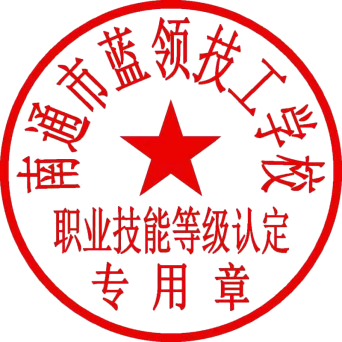 南通市蓝领技工学校职业技能等级认定中心2023年11月27日认定批次：2023-32060025-00007	                2023年  11 月 27日说明：1.理论成绩、技能成绩的合格线均为60分。2.理论、技能均合格则评价结果为合格。姓名准考证号职业职业（工种）级别理论知识考试成绩技能考核成绩冯姝嘉3206002523111901452茶艺师四级8140.5王绍南3206002523111901453茶艺师四级5570.5赵欢3206002523111901454茶艺师四级8967.5凡琦3206002523111901455茶艺师四级00龚卉3206002523111901456茶艺师四级060包宇成3206002523111901457茶艺师四级6566陈灵杰3206002523111901458茶艺师四级6060.5吴宇驰3206002523111901459茶艺师四级00张佳怡3206002523111901460茶艺师四级4582季嘉濠3206002523111901461茶艺师四级7065吴琪3206002523111901462茶艺师四级6082姚家祥3206002523111901463茶艺师四级7148陈星3206002523111901464茶艺师四级7380.5陈逸锋3206002523111901465茶艺师四级8479.5马莉雯3206002523111901466茶艺师四级9178高婉清3206002523111901467茶艺师四级9076朱义文3206002523111901468茶艺师四级4479张莹莹3206002523111901469茶艺师四级9288史赵洋3206002523111901470茶艺师四级7192王帅3206002523111901471茶艺师四级8189刘彦3206002523111901472茶艺师四级6982钱紫星3206002523111901473茶艺师四级9178杨茗淘3206002523111901474茶艺师四级5358梁勇3206002523111901475茶艺师四级6788.5吴永超3206002523111901476茶艺师四级9076俞雪莉3206002523111901477茶艺师四级7673王子凡3206002523111901478茶艺师四级6887.5陆裕佳3206002523111901479茶艺师四级6286张赵晶3206002523111901480茶艺师四级9580沈宇澄3206002523111901481茶艺师四级5471林云3206002523111901482茶艺师四级8479马丽娜3206002523111901483茶艺师四级9288朱宇翔3206002523111901484茶艺师四级7491张宇轩3206002523111901485茶艺师四级8088张梦想3206002523111901486茶艺师四级9590李文博3206002523111901487茶艺师四级6482.5谢淳3206002523111901488茶艺师四级8990.5朱超上3206002523111901489茶艺师四级8279吴瑞鹏3206002523111901490茶艺师四级5167.5杨瑞3206002523111901491茶艺师四级5877伍益明3206002523111901492茶艺师四级8877王娜3206002523111901493茶艺师四级9792陆晓磊3206002523111901494茶艺师四级9279吴子俊3206002523111901495茶艺师四级7384.5许湘茂3206002523111901496茶艺师四级7372陈士贺3206002523111901497茶艺师四级6678.5胡皓天3206002523111901498茶艺师四级6382王梓迪3206002523111901499茶艺师四级5675.5李金明3206002523111901500茶艺师四级9281.5徐文杰3206002523111901501茶艺师四级8680.5张臣龙3206002523111901502茶艺师四级7882.5杨星博3206002523111901503茶艺师四级8283张越3206002523111901504茶艺师四级6186王奕清3206002523111901505茶艺师四级8270黄智贤3206002523111901506茶艺师四级8479曹源3206002523111901507茶艺师四级6157徐张帆3206002523111901508茶艺师四级054贺振宇3206002523111901509茶艺师四级7873曹赵雪儿3206002523111901510茶艺师四级8479杨凯3206002523111901511茶艺师四级7678张佳俐3206002523111901512茶艺师四级9077杨淏3206002523111901513茶艺师四级8673丁佳峰3206002523111901514茶艺师四级9472石杰3206002523111901515茶艺师四级7367李俞栋3206002523111901516茶艺师四级9460章一峯3206002523111901517茶艺师四级00见玉龙3206002523111901518茶艺师四级00王皓玥3206002523111901519茶艺师四级7466沈书怡3206002523111901520茶艺师四级00吴佳佳3206002523111901521茶艺师四级9076董暄3206002523111901522茶艺师四级9177张宇涵3206002523111901523茶艺师四级8875马文静3206002523111901524茶艺师四级8083裴玉婷3206002523111901525茶艺师四级6271刘旭3206002523111901526茶艺师四级8888冯田甜3206002523111901527茶艺师四级8458陈丽杨3206002523111901528茶艺师四级7673潘阳3206002523111901529茶艺师四级5760.5倪霞3206002523111901530茶艺师四级8277孙飞翔3206002523111901531茶艺师四级7376任致广3206002523111901532茶艺师四级4678.5陆臻逸3206002523111901533茶艺师四级4988.5陆文杰3206002523111901534茶艺师四级8975邱宇杰3206002523111901535茶艺师四级8971.5周天宇3206002523111901536茶艺师四级8071.5王宇舟3206002523111901537茶艺师四级6674张晨3206002523111901538茶艺师四级8876沈佳豪3206002523111901539茶艺师四级8788.5吴梦婷3206002523111901540茶艺师四级3951陈浩宇3206002523111901541茶艺师四级7876陈许良3206002523111901542茶艺师四级5480刘宇轩3206002523111901543茶艺师四级6169.5程梓恒3206002523111901544茶艺师四级8971.5付航道3206002523111901545茶艺师四级9072王宝君3206002523111901546茶艺师四级8986史淼方3206002523111901547茶艺师四级8874纪恒轩3206002523111901548茶艺师四级7387袁彬彬3206002523111901549茶艺师四级6476肖灯3206002523111901550茶艺师四级9075